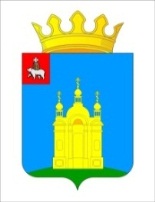 Добрянский муниципальный районЕжегодный отчет главы  муниципального района - главы администрации Добрянского муниципального района о результатах деятельности главы муниципального района и администрации Добрянского муниципального района за 2018 годРаздел 1. Общие положенияЕжегодный отчет подготовлен в соответствии с решением Земского Собрания Добрянского муниципального района от 19.03.2014 № 770  «Об утверждении  Положения о порядке заслушивания Земским Собранием Добрянского муниципального района ежегодного отчета о деятельности главы муниципального района - главы администрации и администрации Добрянского муниципального района». Повышение уровня и качества жизни населения, сохранение социальной стабильности и обеспечение безопасности населения – главная стратегическая цель, реализуемая органами местного самоуправления.В 2018 году органы местного самоуправления района исполняли полномочия по решению вопросов местного значения, отдельные государственные полномочия в соответствии с требованиями Федерального законодательства и с Уставом Добрянского муниципального района, муниципальными программами, инвестиционными проектами. Прошедший 2018 год для района был сложным, но плодотворным, направленным на  сохранение позитивной динамики в развитии реального сектора экономики, от которого зависит наполняемость бюджета, перспективы социального и экономического развития района. Поставленные задачи в целом были выполнены.Раздел 2. Исполнение полномочий Главой муниципального района и администрацией района по решению вопросов местного значения, определенных Уставом, включая реализацию муниципальных программОперативное управление территорией осуществляется в соответствии с  установленным законодательством и подлежащих безусловному обеспечению бюджетным финансированием  полномочий. В соответствии с Уставом Добрянского муниципального района в 2017 году администрация района обеспечивала выполнение полномочий по решению вопросов местного значения и отдельных государственных полномочий,  переданных органам  местного самоуправления в соответствии с Федеральными Законами, Законами Пермского края, муниципальными правовыми актами Добрянского муниципального района.Деятельность  главы  и администрации Добрянского муниципального района строится в соответствии с приоритетами, определенными Президентом Российской Федерации и Правительством Российской Федерации, в рамках реализации стратегических направлений развития района.  Стратегией  развития  района   до  2025  года определена главная цель: «Повышение качества жизни населения, создание комфортной среды проживания на территории Добрянского муниципального района».Теперь подробнее о наших достижениях, проблемах и перспективах. Начнем с направления «Социальная политика».С 2016 года  демографическая ситуация в районе изменилась в сторону  отрицательной динамики рождаемости и снижением показателя смертности населения.Сегодня  в  районе  проживает 55 580 человека,  по сравнению с прошлым 2017 годом численность существенно снизилась на 511 человек. За 2018 год показатель среднегодовой численности постоянного населения Добрянского муниципального района снизился на 0,9% по сравнению с прошлым 2017 годом.  В районе по итогам года зафиксирована естественная убыль на 1000 человек населения – 2,9. В 2018 году в Добрянском районе по данным Росстата родилось 605 человек, умерло 770 человек. Коэффициент рождаемости на 1000 человек населения составил в отчетном периоде 10,8, что ниже аналогичного показателя прошлого года на 1,7. Коэффициент смертности на 1000 человек населения составил в отчетном периоде 14,5, что  ниже  аналогичного показателя прошлого года на 0,8.Несмотря на снижение показателя смертности, отрицательная динамика рождаемости в районе привела к отрицательной динамике показателя естественной убыли населения, который в 2018 году составил   – 165 человек, в расчете на 1000 человек -2,9. Демографическая ситуация в районе  остаётся нестабильной, для сохранения положительного естественного прироста населения, который был отмечен с 2012 по 2015 годы, необходимо принимать меры по снижению заболеваемости, повышению профилактических мероприятий, формированию здорового образа жизни и, как следствие, снижение смертности.Приоритетным направлением деятельности в Добрянском районе является улучшение устойчивой положительной динамики состояния здоровья населения района и повышение качества трудового потенциала района на основе улучшения здоровья населения. Системные изменения в здравоохранении  нацелены на  улучшение демографической ситуации в Пермском крае и в Добрянском районе. Своевременное выявление рисков заболеваний и их устранение позволяют сохранить здоровье людей и увеличить продолжительность жизни.Администрация района  продолжает активно работать над созданием условий для оказания медицинской помощи населению.В Добрянском муниципальном районе организована 3-х уровневая системы оказания медицинской помощи населению. Внедрены телемедицинские технологии и УЗИ брахицефальных артерий. При проведении диспансеризации определенных групп взрослого населения введено в работу определение гликированного гемоглобина.Сеть медицинских учреждений Добрянского муниципального района, оказывающих первичную медико-санитарную помощь населению, представлена 4 государственными бюджетными учреждениями здравоохранения.        Кроме того, на территории Добрянского муниципального района:- так же в структуре ГБУЗ ПК «Добрянская ЦРБ»  функционируют 19 ФАПов и 3 сельские врачебные амбулатории в п. Вильва, п. Дивья и с. Перемское.Все медицинские организации Добрянского района имеют лицензии на медицинскую деятельность. Добрянская и Полазненская больницы имеют лицензии на оборот с наркотическими средствами. Полученная лицензия на фармацевтическую деятельность на ФАПы и амбулатории в с. Перемское и п. Вильва  позволяет функционировать аптечным пунктам на селе.В связи с переносом площадки для размещения указанного объекта на территорию существующей больницы в п. Полазна, расторгнут муниципальный контракт на проектно-изыскательские работы с ООО "Майолика" 28 ноября 2017 года. Заключен новый контракт ООО "Майолика" на проектно-изыскательские работы "Комплекс районной больницы в п. Полазна" от 15.01.2018 на сумму 1700600,00. В 2019 году планируется получение заключения государственной экспертизы, строительство объекта будет начато в 2020 году.Система образования остается одной из самых важных в социальной сфере нашей территории. Комплексное и эффективное развитие и функционирование муниципальной системы образования, обеспечивающее повышение доступности качества образования, посредством создания условий для индивидуализации образования и использования инновационных механизмов воспитания и социализации личности, как важного фактора устойчивого социально-экономического и социокультурного развития района в интересах человека, общества и государства остается основной целью деятельности администрации района.Система образования Добрянского муниципального района включает в себя 33 образовательных учреждений:  17 общеобразовательных школ, в т.ч. 9 основных, 8 средних школ 13 учреждений дошкольного образования2 учреждения дополнительного образования, 1 учреждение дополнительного профессионального образования.2 детских школы искусств с 01 января 2018 года перешли в ведение  Управления  по культуре, спорту, молодежной и семейной политике в связи с введением программ по предпрофессиональной подготовке учащихся. В 2018 году удовлетворенность населения качеством дошкольного, начального общего, основного общего, среднего общего образования по итогам опросов общественного мнения (% от числа опрошенных) составила 80,0 %.Доля образовательных учреждений, обеспеченных бессрочными лицензиями на осуществление образовательной деятельности, последние несколько лет составляет 100%.  Все дети района в возрасте от 3 до 7 лет обеспечены дошкольным образованием. Детские сады посещают 3831 дошкольник (на 14 больше, чем в прошлом году).  Для обеспечения конституционного права граждан на получение дошкольного образования на выбор родителей предложены вариативные формы занятости воспитанников (группы кратковременного пребывания детей, адаптационные группы, негосударственный сектор).  В 2018 году в четырех сельских образовательных учреждениях (на базе Яринской ООШ, Вильвенской СОШ, Никулинской ООШ и Висимской ООШ) продолжил свою реализацию краевой проект «Выездной воспитатель», в рамках которого 33 неорганизованных ребенка дошкольного возраста, не имеющие возможность на полный день посещать образовательное учреждение, охвачены дошкольным образованием. По данным статистических отчетов на 01.09.2018 г. в общеобразовательных организациях Добрянского района  обучается 6384 ребенка (на 50 человек меньше, чем в прошлом учебном году). Для реализации учебного плана в полном объеме и в связи с большим количеством вакансий, сельские школы активно участвуют в краевом проекте "Электронная школа", где в дистанционном режиме в форме видеоконференции изучаются английский язык, физику, обществознание, химию, биологию и информатику. В 2018-2019 учебном году в данном проекте участвуют 62 ребенка из Никулинской, Яринской, Гаринской и Голубятской ООШ.Школы г.Добрянки и п.Полазны с 01 сентября 2018 г. работают в рамках краевого проекта "Электронные дневники и журналы".  Учет достижений обучающихся ведется в электронном журнале, сменившем бумажный аналог. Охват учащихся общеобразовательных школ услугой «Электронный дневник» составляет 94,5 % (на 11,2% больше, чем в прошлом году).Качество образования оценивается по результатам Единого государственного экзамена (ЕГЭ). В результате поставок специализированного оборудования Министерством образования и науки Пермского края муниципальный пункт проведения ЕГЭ Добрянского района соответствует всем требованиям федерального Порядка. Благодаря технической поддержке специалистов администрации ДМР и четким действиям организаторов, которые работают в аудиториях, были успешно апробированы все передовые технологии процедуры  проведения ЕГЭ (сканирование и печать полного комплекта ЭМ в аудиториях проведения экзаменов). ЕГЭ на территории района проведен на высоком уровне, все экзамены прошли без нарушений. В Едином государственном экзамене 2018 года приняли участие  198 выпускников (на 10 человек меньше, чем в прошлом году). В сравнении с прошлым годом выросли средние баллы по всем предметам,  кроме физики и математики. По таким предметам как литература, обществознание, география, история и биология результаты наших выпускников выше средне краевых показателей. Сохранилось количество высоко балльников (получивших за ЕГЭ более 81 балла), количество 100-балльников осталось на уровне прошлого года.  На 100 баллов смогли в 2018 году сдать ЕГЭ два выпускника – Красулина Екатерина, ДСОШ №3 по русскому языку и Опутин Илья, ДСОШ №5 по химии. Всего один выпускник не смог сдать экзамен по математике и получить аттестат о среднем общем образовании в этом году.  Выросло количество медалистов: 19 человек в 2018 году против 13 прошлогодних. Стоит отметить, что 15 из них – получили 225 баллов по сумме трех экзаменов и 10 из них стали обладателями губернаторской стипендии.Результаты выпускников 9-х классов 2018 года несколько хуже результатов прошлогодних выпускников.  Средние баллы по всем предметам  ниже уровня 2017 года, но доля высоко балльных результатов сохранилась на уровне прошлого года. 20 выпускников получили максимально возможные 100 баллов за экзамены по русскому языку, химии, информатике и литературе. Пименова София, выпускница ДСОШ №2, получила 100 баллов и по русскому языку, и по литературе. В 2018 году количество детей в возрасте 5-18 лет, получающих услуги по дополнительному образованию в организациях различной организационно-правовой формы и формы собственности, в общей численности детей данной возрастной группы составило 7285 детей или 78,2 %. Два учреждения дополнительного образования, подведомственных управлению образования, в рамках выделенных бюджетных ассигнований посещает 1679 детей или 23% от всего количества охваченных дополнительной занятостью. В учреждениях образования реализуются программы «Талантливые дети» и «Развитие детского технического творчества в Добрянском муниципальном районе». В рамках программы «Талантливые дети» предоставляется субсидия МБОУ ДОД  «Центр дополнительного образования детей «Логос», которая направляется  на реализацию мероприятий, утвержденных приказом Управления образования № СЭД-01-06-172 от 30.08.2016г. Цель программы: Создание единой муниципальной системы поддержки и сопровождения талантливых детей.  За годы реализации программы выросло количество участников и призеров  Всероссийской олимпиады школьников муниципального и краевого уровня, увеличилось число участников школьного этапа, появилось представительство сельских школ, которые ранее практически не принимали участия во Всероссийской олимпиаде школьников (например, в 2018 году участвовали 13 школьников Сенькинской ООШ).С 2017 года учреждение дополнительного образования  Школа технического резерва является муниципальным ресурсным центром по развитию детского технического творчества в Добрянском муниципальном районе. Благодаря оснащению ресурсного центра современным оборудованием в Школе технического резерва реализуются следующие образовательные программы для детей и подростков Полазны и Добрянки: «Инженерный клуб» - проектное объединение для старшеклассников, Робототехника на платформе LEGO -  для учащихся с 1 по 9 класс, Робототехника на платформе ARDUINO – для учащихся с 7 по 11 класс. Выросло вдвое количество обучающихся, занятых различными формами научно-технического творчества, принимающих участие в учебно-исследовательской и проектной деятельности, призеров и победителей соревнований различного уровня. В 2018 году 12 обучающихся  Добрянского района были отмечены знаками отличия Пермского края «Гордость Пермского края»: 9 человек в номинации «Интеллект» (шесть из них - воспитанники ШТР), 2 воспитанника спортивных школ - в номинации "Спорт" и  1 воспитанница Полазненской ДШИ - в номинации "Искусство".  В течение 2018 учебного года 3 учащихся поощрены путевками во Всероссийский лагерь «Артек», Всероссийский лагерь «Орленок», а также поездками на Кремлевскую (ежегодная квота - 1 человек) и Губернаторскую елки (7 человек).В рамках мероприятия «Организация мероприятий с учащимися» в 2018 году проведено 38 мероприятий на сумму 663,9 тыс. руб.Добрянский район в 2018 году проводил системную и комплексную работу по обеспечению максимального охвата детей с 6 до 17 лет, в том числе детей приоритетных категорий, организованными формами оздоровления, отдыха и занятости в каникулярное время. Количество детей, охваченных оздоровительными мероприятиями, составило 4802 человека. На организацию данной работы затрачено в общей сложности 13 242,82 тыс. рублей, в том числе средства краевого бюджета составили 9 594,48 тыс. рублей (72,5%), местного бюджета 798,8 тыс. рублей (6%), средства организаций различной формы собственности 363,4 тыс. рублей (2,7%), средства родителей 2 486,2 тыс. рублей (18,8%). Наиболее востребованными формами оздоровления являются лагерь с дневным пребыванием и загородные оздоровительные лагеря. Распоряжением главы администрации района закреплены приоритетные категории детей: дети, находящиеся в социально опасном положении (далее - СОП) и группе риска, дети - инвалиды, дети, оставшиеся без попечения родителей, дети безработных граждан, дети из малообеспеченных семей и другие. Муниципальная поддержка оказана 1103 детям данной категории: путевки в лагерь дневного пребывания для них оплачены за счет местного бюджета. Уделяется большое значение созданию условий для развития кадрового потенциала отрасли образования.В соответствии с Законом Пермского края «Об образовании в Пермском крае» от 12.03.2014 № 308-ПК и Решением Земского собрания Добрянского муниципального района от 16.04.2014 г. № 788 «О мерах социальной поддержки педагогических работников муниципальных образовательных учреждений» в 2018 году 283 педагогу предоставлены следующие меры социальной поддержки:- доплаты за «высшую категорию» в сумме 2600 рублей, которую ежемесячно получали 159 педагогов;- 10 молодым педагогам, поступившим на работу в соответствии со специальностями и (или) направлениями подготовки в образовательные организации, выплачено единовременное государственное пособие в размере 50 000 рублей; - в течение трех лет со дня окончания образовательной организации установлена ежемесячная надбавка к заработной плате в размере 2600 рублей, в 2018 году её получали 33 молодых педагога;- 3 педагогическим работникам образовательных организаций, удостоенным государственных наград за работу в сфере образования, выплачивалась ежемесячная надбавка к заработной плате в размере 2600 рублей;- педагогам, имеющим отраслевые награды, установлена ежемесячная надбавка к заработной плате в размере 1560 рублей, которую получали 78 педагогов.Ежегодно работникам муниципальных учреждений Добрянского района  предоставляются путёвки на санаторно-курортное лечение.   В соответствии с Законом Пермского края «Об обеспечении работников государственных и муниципальных учреждений Пермского края путевками на санаторно-курортное лечение и оздоровление» из краевого бюджета в 2018 году израсходовано 282,4 тыс.руб. (в 2017г - 202,2 тыс. рублей), из районного бюджета 176,1 тыс.руб. (в 2017-128,5 тыс. рублей). В течение года отдохнуло по путевкам в санаториях Пермского края («Чайка» в г. Чайковский и «Ключи») 23 работника муниципальных бюджетных образовательных учреждений.В 2018 году предоставлена социальная поддержка обучающимся:- 741  учащемуся из многодетных малоимущих семей в виде оплаты питания в школе и приобретения школьной одежды;- 1 097  учащимся из малоимущих семей в виде оплаты питания в школе.В  рамках приведения объектов образования в нормативное состояние и подготовке к учебному 2018-2019 году были проведены ремонтные работы на общую сумму 22 973,0 тыс. рублей.В целях обеспечения муниципальных образовательных учреждений и государственных медицинских учреждений, расположенных на территории Добрянского муниципального района профессиональными кадрами, в рамках реализации муниципальной программы Добрянского муниципального района «Кадровая политика Добрянского муниципального района» в 2018 году:- студентам – «целевикам» выплачивалась стипендия в размере 5 750 рублей в месяц, стипендию получали 3 студента «медика» и 1 студент «педагог»;- 4 специалиста получали компенсацию за аренду жилья в размере 5 000 рублей в месяц;- 5 специалистов (4 медика и 1 педагог) получили единовременную выплату на приобретение и (или) строительство жилья. На территории района сформирована благоприятная для занятий физкультурой и спортом среда. В 2018 году доля населения, систематически занимающегося физической культурой и спортом увеличилась на 3% по сравнению с предыдущим годом и составила 36 % от общей численности населения.В районе действует  программы «Развитие физической культуры и спорта на территории Добрянского района». В районе действует  программа «Развитие физической культуры и спорта на территории Добрянского района», в рамках которой в 2018 году проведено 16  традиционных районных массовых спортивных мероприятий с общим охватом участников  более 4500 человек  и 5 фестивалей ГТО.В районе работает 64 спортивных секции, спортивных клуба и объединения, предоставляющие услуги на бесплатной основе для населения разных возрастов, 24 группы в рамках реализации краевого проекта «100 школ» (организация занятий населения под руководством инструкторов на базе общеобразовательных организаций в вечернее время и выходные дни) и 8 групп в рамках краевого проекта «Тренер нашего двора» (организация тренировок по дворовым видам спорта).Мероприятия по вовлечению населения ДМР в занятия физической культурой и спортом проводятся ежегодно в рамках МП «Развитие физической культуры и спорта на территории Добрянского района».   За 2018 год проведено 16  районных мероприятий и принято участие в трех этапах краевых соревнованийЗа 2018  год:МАУ ДО «Добрянская ДЮСШ» подготовили Мастера спорта по биатлону (Плюснина Полина).МАУ ДО «Полазненская  СДЮСШОР» подготовили двух кандидатов в мастера спорта по спортивной борьбе (Михнева Кристина, Аскараков Анатолий).Воспитанница МАУ ДО «Полазненская СДЮСШОР» Ваулина Виктория выполнила требования к присвоению звания Мастер спорта международного класса по спортивной борьбе.Директор МАУ ДО «Полазненская СДЮСШОР»  Т.В. Уварова  награждена знаком отличия «Отличник физической культуры и спорта»Учреждения МАУ ДО «Добрянская ДЮСШ» и МАУ ДО «Полазненская СДЮСШОР» к 100-летию дополнительного образования были награждены Благодарственным письмом Земского собрания Добрянского муниципального района.12 воспитанников Добрянской спортивной школы и 19 воспитанников Полазненской школы приняли участие в соревнованиях Всероссийского уровня. 33 воспитанника Полазненской школы и 16 воспитанников Добрянской школы входят в состав сборных Пермского края по видам спорта. 2 воспитанника Полазненской спортивной школы входят в состав сборной России по спортивной борьбе. Но важно не только физическое, но и духовное здоровье наших жителей.  Реализован целый ряд районных культурно-массовых мероприятий, направленных на формирование имиджа профессии, посвящённых календарным датам (с охватом более 1000 человек), а также, межпоселенческих мероприятий.  Все районные мероприятия, фестивали, конкурсы, соревнования и  акции в 2018 году проходили в рамках Года добровольца и волонтера, часть мероприятий посвящена  100-летию ВЛКСМ.В 2018  году на территории Добрянского муниципального района осуществляли свою  деятельность  6  муниципальных  учреждений  культурно-досугового типа,  из них 3 – на селе.  При администрациях Перемского и Вильвенского  поселений работают культорганизаторы. Ведется работа по проведению массовых мероприятий в СДК и на территории сельских поселений.На   базе  КДУ работали  103  клубных  формирования,  в  которых занимались 1 863  человека.  Их них,  39  формирования  объединило  826 человек (детей и подростков),  9 формирований  посещает  молодежь  в  количестве  128  человек. Из 44 коллективов самодеятельного народного творчества по-прежнему, наибольшей  популярностью  у  населения пользуются хоровые (10), хореографические (11), театральные (4), изобразительного искусства (6) и коллективы декоративно-прикладного искусства (5).По сравнению с 2017 годом произошло увеличение количества посещений театрально - концертных мероприятий на 4,2%, увеличение доли детей, привлекаемых к участию в творческих мероприятиях, в общем числе детей  на 8%. Небольшой спад наблюдается в посещении культурно-досуговых мероприятий, но общая посещаемость учреждений культуры в 2018 году увеличилась.В 2018 году  на сцене Дома народного творчества «Губерния» состоялся юбилейный концерт, посвященный 60-летию художественного руководителя муниципального Ансамбля песни и танца народов Урала «Прикамье», заслуженного работника культуры РФ Алексея Мулина. На суд зрителей была представлена новая программа под названием «С песней и танцем по жизни!». Одним из наиболее значимых стал XIII краевой фестиваль искусств детей и юношества им. Д.Б. Кабалевского «Наш Пермский край», проходящий в 3 этапа на разных площадках и территориях Пермского края. Фестиваль проводился по всем видам искусства. Наши солисты и коллективы – воспитанники школ искусств и учреждений культуры района показали очень хорошие результаты: 3 золотые медали, 5 серебряных и 6 бронзовых медалей и представляли Добрянский район на гала-концерте фестиваля в г.Чайковский.В 2018 году с успехом прошел ряд крупных культурно-массовых мероприятий, таких, как: районный фестиваль военной песни «Память», посвящённый 73-й годовщине Победы в  Великой Отечественной войне,  VI районный фестиваль-конкурс творчества людей старшего поколения «Гармония», посвящённый Году добровольца и волонтера, фестиваль Национальных культур, а так же комплексы мероприятий, посвященные 100-летию образования военных комиссариатов РФ и 80-летию образования Добрянского военного комиссариата, 100-летию системы дополнительного образования детей, 100-летию ВЛКСМ, открытие памятника участникам боевых действий в г. Добрянка, День Победы и месячник пожилых людей.Творческие делегации района выезжали на различные праздники, фестивали, ярмарки, форумы, акции, такие, как: 12-ая межрегиональная выставка «Ярмарка народных промыслов и декоративно-прикладного искусства»,  XV Межрегиональный форум «Русский мир»,  VIII форум мусульманской культуры «Мусульманский мир – 2018»,  XIII межрегиональная выставка-ярмарка «Православная Русь – 2018», праздничная церемония открытия шестого детского творческого конкурса-фестиваля «Дарования Прикамья» и другие.Добрянский муниципальный район участвует в подпрограмме «Государственная и социальная поддержка семей и детей» государственной программы «Семья и дети Пермского края», федеральной целевой программе «Жилище», направленных на обеспечение жильем молодых семей. В целом, в 2018 году улучшили свои жилищные условия 28 молодых семей.Одной из важнейших задач является обеспечение безопасности каждого жителя района. В 2017 году проводились мероприятия по оптимизации работы по предупреждению и профилактике правонарушений, совершаемых на улицах и в общественных местах.За 12 месяцев 2018 год на территории Добрянского муниципального района зарегистрировано 1119 преступления (АППГ 1164), снижение на 3,9 %  к аналогичному периоду прошлого года. Уровень преступности в расчете на 10 тысяч населения снизился с  206,2 в 2017 году до 198,2 в 2017 году. В целом по Пермскому краю 160,4.По итогам 12 месяцев 2018 года зарегистрировано повышение уровня подростковой преступности в Добрянском муниципальном районе. В 2018 году участниками преступлений стали 91 (52) несовершеннолетних (в 2016 году – 58, в 2017 году-68), в том числе 9 подростков совершили преступления неоднократно, ранее судимых – 9 человек (в 2016 году – 3, в 2017 году- 8), на момент совершения преступления находились в состоянии алкогольного опьянения 3 несовершеннолетних (в 2016 году – 12, в 2017 году- 6). Несовершеннолетними в 2018 году совершено 85 преступлений, что на 31,6% больше, чем в 2017 году (75 преступлений). Удельный вес подростковой преступности по итогам 2018 года составил 12,8%, что значительно выше среднего показателя по Пермскому краю, который составляет 5,4%. В структуре подростковой преступности, как и в 2017 году, преобладают  - кражи.В целях профилактики терроризма и экстремизма в районе создана и функционирует антитеррористическая комиссия, утвержденная постановлением администрации Добрянского муниципального района от 06.12.2016  № 904/1 «О создании межведомственной антитеррористической комиссии Добрянского муниципального района».В учреждениях и предприятиях района разработаны комплекты документов, проводится обучение сотрудников, учащихся, размещаются наглядные агитационные материалы. По данному направлению налажено взаимодействие с отделом МВД России по Добрянскому району, ОВО - ФГКУ «УВО войск национальной гвардии Российской Федерации по Пермскому краю и 12 ОНПР по Добрянскому и Ильинскому муниципальным районам УНПР ГУ МЧС России по Пермскому краю. Проводятся совместные проверки образовательных учреждений.Одним из приоритетных направлений является работа по профилактике наркомании. Проведение мероприятий по данному направлению предусмотрено муниципальной программой  «Функционирование и развитие системы образования Добрянского района». В образовательных учреждениях муниципального района организована целенаправленная  работа по формированию навыков здорового образа жизни у учащихся и воспитанников. Во всех образовательных учреждениях установлена контентная фильтрация информации при выходе в сеть Интернет через компьютер образовательной организации, блокировка сайтов, допускающих размещение информации о продаже, изготовлении наркотиков, психотропных, спиртосодержащих веществ и напитков, табачных изделий и курительных смесей. В учреждениях установлены ящики «Сообщи, где торгуют смертью», в которых любой желающий может разместить анонимное сообщение об известных ему фактах распространения наркотических веществ. На сайтах всех образовательных учреждений размещен баннер акции «Сообщи, где торгуют смертью». Организовано взаимодействие учреждений образования с сотрудниками ГБУЗ ПК «ДЦРБ», Отдела МВД по Добрянского району, Прокуратуры.На межведомственном уровне разработана схема выявления подростков, замеченных в употреблении психоактивных веществ (ПАВ), ведется учет несовершеннолетних, получивших консультацию врача-нарколога. В адрес учреждений здравоохранения ежемесячно направляются списки несовершеннолетних, замеченных в употреблении ПАВ, для проведения с ними профилактической работы. Наркологическая помощь оказывается несовершеннолетним по просьбе или с согласия их законных представителей. Для решения вопросов профилактики безнадзорности и правонарушений несовершеннолетних, защиты их прав в районе действует комиссия по делам несовершеннолетних и защите их прав. Работа с семьями группы риска является одним из важных направлений  по профилактике детского и семейного неблагополучия, так как коррекция, проводимая с семьей, имеющий достаточный реабилитационный потенциал, дает более высокий результат за достаточно короткие сроки.В течение ряда лет наблюдается снижение количества детей и семей, находящихся в социально опасном положении (СОП): - 2012 года– 252 семьи, 445 детей;- 2013 год – 212 семей, 409 детей;- 2014 год – 184 семьи, 356 детей;- 2015 год – 166 семей, 317 детей;- 2016 год – 150 семей; 290 детей;- 2017 год – 143семьи; 294 детей;-2018 год – 138 семей; 280 детей.К 2019 году снизилось количество  семей, находящихся в СОП.Специалистами проводился ежемесячный анализ ситуации в семьях, состоящих на учете. Продолжила работу единая дежурно-диспетчерская служба, которая является управляющей структурой системы обеспечения безопасности. В целях осуществления непрерывного процесса сбора, обработки и обмена информацией об обстановке на территории Добрянского муниципального района оперативные дежурные в постоянном режиме взаимодействуют с дежурно-диспетчерскими службами ЖКХ, проводят сбор информации, организуют взаимодействие при плановых и аварийных отключениях систем электро, -водо, -тепло, -газоснабжения и водоотведения.На основании ежедневных суточных сводок формируется еженедельный отчёт об обстановке на территории Добрянского муниципального района.Ежегодно в ЕДДС поступает около  30 тысяч сообщений от населения и взаимодействующих служб.В рамках аппаратно-программного комплекса «Безопасный город» в ЕДДС установлено оборудование для приёма тревожных сообщений из 24 образовательных организаций Добрянского района с возможностью просмотра  изображения с видеокамер, установленных в них.  Для создания системы  обеспечения вызова экстренных оперативных служб по единому номеру «112» организован канал связи между ЕДДС и центром обработки вызовов  Системы – 112, расположенном по адресу: г. Пермь, ул. Плеханова, 51 «в». В настоящее время, автоматизированное рабочее место Системы -112  функционирует в тестовом режиме. В настоящее время Единая дежурно-диспетчерская служба оборудована всем необходимым – согласно ГОСТа Р 22.7.01-2016.По итогам проведенного ГУ МЧС России по Пермскому краю смотра-конкурса МКУ «ЕДДС Добрянского муниципального района» в 2018 году заняло третье место среди ЕДДС муниципальных районов Пермского края.Особое внимание уделяется безопасному пребыванию школьников в зданиях образовательных учреждений, совершенствованию навыков и умений детей действовать в  экстремальных условиях, формированию сознательного и ответственного отношения к вопросам личной и общественной безопасности. Ежегодно специалисты отдела гражданской защиты и мобилизационной работы администрации района принимают участие в проведении совещаний с руководителями образовательных учреждений по вопросам ГО, защиты от ЧС, ПБ и антитеррористической защищенности.Оповещение и информирование населения производится посредством электросирен, уличных громкоговорителей, автомобилей с СГУ, мегафонов, а также через бегущую строку кабельного телевидения и радио канал 105,8 FM – Доброе Добрянское радио.В 2018 году режим «Чрезвычайная ситуация» не вводился. Режим «Повышенной  готовности» в 2018 году вводился 2 раза из-за погодных условий.В данном направлении деятельности реализуются мероприятия муниципальной подпрограммы «Защита населения и территории района от чрезвычайных ситуаций природного и техногенного характера».Основой  поступательного  развития территории является состояние экономики и ее развитие.На территории района по состоянию на 01.01.2019 года зарегистрировано 1020 организаций, что ниже показателя прошлого года на 54 единицы и 1480 индивидуальных предпринимателей,  относительно прошлого года показатель увеличился на 86 единиц.За 2018 год уменьшился объем отгруженной продукции собственного производства, выполненных работ и услуг на 4,3 % относительно прошлого года и составил 45 125,8 тыс. рублей. Стоит отметить, что значительно уменьшился данный показатель по добыче полезных ископаемых, при этом увеличился по видам деятельности: торговля, обрабатывающие производства, производство электроэнергии, газа и воды и строительство. В структуре объема отгруженных товаров наибольший удельный вес занимают предприятия по добыче полезных ископаемых  -      12 134,5 млн. рублей, обрабатывающие производства – 3024,9 млн.рублей и предприятия по производству и распределению электроэнергии, газа и пара –25 045,4 млн.рублей.Инвестиции в основной капитал по организациям Добрянского района за 2018 год составили 3,4, млрд. рублей, что ниже аналогичного показателя за 2017 год (10,3 млрд.рублей) на 6,9 млрд.В 2018 году незначительно, но снизился уровень безработицы до 1,8 с 1,88 в 2017 году, учитывая, что развитие рынка труда проходит в условиях демографических ограничений и в значительной степени определяется общей ситуацией в экономике, даже небольшое снижение безработицы  положительно характеризует результаты развития района.  Привлечение инвестиций на территорию района является ключевой задачей  как для модернизации и расширения существующего производства, так и для создания новых производств, а значит и новых рабочих мест. По-прежнему основным источником инвестиций являются собственные средства предприятий.С целью привлечения инвестиций, на территории района внедрен Стандарт деятельности органов местного самоуправления по обеспечению благоприятного инвестиционного климата. В районе утвержден и реализуется порядок проведения оценки регулирующего воздействия проектов муниципальных нормативных правовых актов, затрагивающих вопросы осуществления предпринимательской и инвестиционной деятельности, с целью выявления положений, вводящих избыточные обязанности, запреты и ограничения для субъектов предпринимательской и инвестиционной деятельности, и выявления положений, способствующих возникновению необоснованных расходов субъектов и местного бюджета. С 1 января 2016 года принятие нормативного правового акта касающегося предпринимательской и инвестиционной деятельности без проведения оценки регулирующего воздействия не допускается.  Одним  из  приоритетных  направлений деятельности остается поддержка малого и среднего предпринимательства и развитие сельского хозяйства.	За период 2018 года произошло уменьшение количества зарегистрированных  субъектов малого и среднего предпринимательства 2517 (2017- 2524), из них индивидуальных предпринимателей 1456  (2016-1378),  юридических лиц   997  (2017-1078),  КФХ – 64 (2017-68).	Но несмотря на снижение количества субъектов малого и среднего предпринимательства, произошло и увеличение количества работающих в малых и средних  предприятиях района  –  13614  человек  (2017- 11722).На территории Добрянского муниципального района в последнее время наблюдается рост торговых объектов, так за период 2018 года  введено в эксплуатацию: 2 стационарный торговый объект и 2 нестационарных торговых объектов. На сегодняшний день общая площадь предприятий розничной торговли  составляет 36 644,7 тыс.кв.м. (2017 – 36 204,4), торговая площадь на 1 тыс. жителей – 649,0  кв.м. (2017 -  641,2).В целях оказания поддержки субъектам малого и среднего предпринимательства, осуществляющим деятельность на территории   Добрянского муниципального района в   2018 году муниципальным Фондом поддержки предпринимательства Добрянского муниципального района на развитие бизнеса субъектам малого предпринимательства выдано 6 займов на общую  сумму 750,00 тыс. рублей. Организованы обучающие семинары, консультации по вопросам бухгалтерского и налогового учета,  розничной торговли с выездом на место ведения бизнеса субъектаОрганизована встреча представителей предпринимательского сообщества с уполномоченным по правам предпринимателей в Пермском крае, Организована встреча предпринимательского сообщества с Уполномоченным по защите прав предпринимателей, представителями Росреестра и кадастровой палаты Пермского края. 1. В целях оказания поддержки субъектам малого и среднего предпринимательства, осуществляющим деятельность на территории   Добрянского муниципального района в   2018 году муниципальным Фондом поддержки предпринимательства Добрянского муниципального района на развитие бизнеса субъектам малого предпринимательства выдано 6 займов на общую  сумму 750,00 тыс. рублей. 2. Для субъектов малого и среднего предпринимательства, а также для жителей района, желающих открыть собственный бизнес оказываются консультации. За 12 месяцев 2018 года, индивидуальная  консультация оказана 29 субъектам малого и среднего предпринимательства.-  Организован обучающий семинар для субъектов малого и среднего предпринимательства на тему «Налогообложение субъектов малого предпринимательства: обзор изменений, практика применения». Обучение прошли 20 субъектов малого и среднего предпринимательства.- Организована индивидуальная консультация по вопросам бухгалтерского и налогового учета. Консультацию получили 8 субъектов малого и среднего предпринимательства.- Организована консультация по вопросам розничной торговли с выездом на место ведения бизнеса субъектом  предпринимательства, консультацию получили 9 субъектов предпринимательства.- Организована консультация юристов по вопросам связанным с ведением бизнеса и размещением нестационарных торговых объектов, а также консультация бухгалтера. Услугой воспользовались 19 субъектов малого и среднего предпринимательства.-  Организована и проведена традиционная акция «Море добра», участие в которой приняли 15 субъектов малого и среднего предпринимательства. В результате акции удалось собрать продукты, средства бытовой химии и канцелярские товары, которые были переданы нуждающимся. Поддержку получили 16 семей.   - Организована встреча представителей предпринимательского сообщества с уполномоченным по правам предпринимателей в Пермском крае, Организована встреча предпринимательского сообщества с Уполномоченным по защите прав предпринимателей, представителями Росреестра и кадастровой палаты Пермского края. Участие во встрече  приняли 17 субъектов малого и среднего предпринимательства. 	Важной задачей является работа по изъятию невостребованных земельных долей. Администрацией района  оказывается содействие сельскохозяйственным организациям и крестьянским (фермерским) хозяйствам в оформлении прав на используемые ими земли и в последующем вводе в сельскохозяйственный оборот новых земель. За период 2015-2018 гг. в рамках Федерального закона № 101-ФЗ поселениями района проведена работа по изъятию невостребованных земельных долей:Висимское сельское поселение – изъято 48 долей общей площадью 304,8  га;Вильвенское сельское поселение   - изъято 5 долей  общей площадью 66,5 га;Перемское сельское поселение  - изъято 117 долей общей площадью  1228,5 га;Полазненскоеи Добрянское городские поселения – изъято 16 долей общей площадью 131,2 га;Сенькинское сельское поселение – изъято 46 доля  общей площадью 616,4 га.;Краснослудское сельское поселение – изъято 4 доля  общей площадью 26,8 га.;Общая площадь изъятых земельных долей составила 2374,2 га.Продано 106 долей общей площадью 999,5 га, выделенных в счет изъятых долей.Также структурными подразделениями администрации ДМР совместно с администрациями поселений ведется контроль  за землями сельскохозяйственного назначения, используемых не по целевому назначению. Так в ноябре 2018 году проведен осмотр земельного участка, расположенного в Краснослудском сельском поселении, принадлежащий ООО «Совхоз Восходы», урочище «Костылевские поля». В ходе осмотра установлено, что земельный участок не используется по назначению. Сведения о собственниках земельных участков,  используемых не по целевому назначению направлены в Россельхознадзор для включения в план проверок по исполнению земельного законодательства.Добрянский район обладает достаточным туристско-рекреационным потенциалом, на его территории сосредоточены  уникальные природные и рекреационные ресурсы, объекты культурного и исторического наследия, проходят спортивные и культурные события.	В настоящее время наиболее развит лечебный туризм,  на территории района расположены два санатория - профилактория: - ООО «Санаторий «Уральская Венеция» г. Добрянка; - ООО «Санаторий «Демидково» п. Полазна.     	Активный (спортивный) туризм объединяет различные виды деятельности, связанные с повышенной физической активностью. На территории района функционируют специализированные учреждения отдыха: Базы отдыха:- «Дальний кордон»  поселок  Н.Лух; - «Белый берег»  поселок Камский»; - ООО  «Кама-Фиш», рыболовный дом, поселок Нижний Лух; - «Шкарята» деревня Шкарята;- «Связист п. Полазна;- «Черный кот», п. Полазна;- «Территория семейного отдыха «Лунежские горы», п. Полазна;- «Дедюха», г.Добрянка;- "ДоброFish";- дом отдыха "Парадиз".Форелевые хозяйства: - д. Ярино, г.Добрянка;  - Добрянский рыбоводный центр,  г.Добрянка.	В перечне объектов для проведения активного туризма на территории района имеются:- гребная база г.Добрянка (катание на лодках, катамаранах);- биатлонный комплекс база «Лесная», г.Добрянка;- конноспортивный клуб «Престиж», д.Залесная. Горнолыжные базы:- горнолыжный комплекс «Ельники»;- горнолыжная база, д. КонстантиновкаПроведена 1 автобусная экскурсия по маршруту «Ознакомление с достопримечательностями г. Добрянка и посещением музея ПГРЭС»  для учащихся общеобразовательных школ п. Полазна, являющимися победителями и призерами муниципальных, краевых олимпиад, интеллектуально-творческих, спортивных конкурсов и мероприятий. В экскурсии приняло участие 44 учащихся.В 2018 году Добрянский район посетило более  34,8 тысяч человек, в том числе:в санаториях оздоровилось более  20 тысяч человек, в гостевых домах и гостиницах останавливалось более 2,5 тысяч человек, на базах отдыха около 12,3 тысяч человек.Важной задачей остается увеличение неналоговых доходов от использования земли и муниципального имущества в бюджеты района и поселений. Для ее решения районом  проводится стимулирование к выкупу земельных участков под "действующим бизнесом", вовлечение в оборот земельных участков под жилищное строительство и строительство производственных предприятий.Реализация указанных целей нашла отражение в муниципальной программе «Управление земельными ресурсами и имуществом Добрянского муниципального района».В целом за 2018 год доходы от использования земли возросли на 9 034 тыс. руб (6,2%), главным образом, за счет увеличения доходов от продажи земли на 66,1 % (6807 тыс. руб.) и арендной платы за землю на 3,3% (2096 тыс. руб). Земельный налог вырос незначительно  - всего на 0,2 % (131 тыс. руб.).Так, если в 2014 году было реализовано 108 участков на сумму более 26 млн. руб.,  то  начиная с 2015 года происходит снижение доходов, в 2015 году продано 63 участка на сумму 13,5 млн., в 2016 году  - 74 участка на сумму 8,4 млн. руб., в текущем году реализовано с аукционов  34 участка (сформировано и выставлялось на торги  - 103 участка) на сумму порядка 3,4 млн. руб., в 2018 году выставлено на продажу с аукционов 192 земельных участков, из них продан 36 участок на сумму 1,7 млн. руб. и заключены договоры аренды по 17 участкам с ежегодным размером арендной платы 1,04 млн. рублей 	Площадь вовлеченных земельных участков под жилищное строительство и строительство промышленных предприятий  составила 74.1 га. Спрос на земельные участки в нашем районе удовлетворяется своевременно и полностью. Кроме того,  ведется  вовлечение  в  оборот  новых участков. С целью реализации   на территории Добрянского муниципального района Закона Пермского края от  01.12.2011   № 871-ПК «О бесплатном предоставлении земельных участков многодетным семьям в Пермском крае» на 01.12.2018 год  поставлены  на учет 728 многодетных семей, предоставлено в собственность бесплатно 446 земельных  участка. На территории сельских поселений Добрянского муниципального района в 2018 году предоставлено шесть земельных участков, из них два в п.Дивья, два в с.Висим, по одному в с.Усть-Гаревая, д.Кулигино.	Один из участков в с.Висим на основании соглашения между администрациями Добрянского муниципального района и Добрянского городского поселения предоставлен многодетной семье, проживающей в г.Добрянке.На территории Добрянского городского поселения предоставлен один участок в д.Завожик.		По состоянию на  01.01.2019 года  доля многодетных семей, обеспеченных земельными участками, составила 61,26 %.  За 2018 год продано 4 транспортных средства, бытовой вагончик и 8 подземных резервуаров (для демонтажа) объемом 5 куб. м каждый, расположенные в г.Добрянка в районе ж/дома по ул. Карла Маркса, 75.От реализации муниципального имущества в 2018 году в доход бюджета Добрянского муниципального района поступило 193,4 тыс. рублей. В сравнении с предыдущими годами в 2018 году произошло снижение неналоговых доходов от реализации имущества и земельных участков, находящихся в муниципальной собственности Добрянского муниципального района.В план приватизации на 2018 год было включено 20 объектов муниципальной собственности Добрянского муниципального района, в том числе: 7 объектов недвижимого имущества (3 расположены на земельных участках, принадлежащих Добрянскому муниципальному району на праве собственности) и 13 объектов движимого имущества. Объекты не однократно и различными способами выставлялись на продажу. Однако большинство торгов (аукционы – 11 и продажи посредством публичного предложения - 9) признаны несостоявшимися по причине отсутствия покупательского спроса. Объекты, включенные в план приватизации, в основном являются низко ликвидными по причине их неудовлетворительного состояния, требующие больших затрат на их восстановление.Продолжили работу по реализации программ и инвестиционных проектов,  направленных  на  развитие социальной и жилищной сферы, а также коммунальной инфраструктуры.Добрянский муниципальный район участвует в реализации государственной программы Российской Федерации "Обеспечение доступным и комфортным жильем и коммунальными услугами граждан Российской Федерации" и подпрограммы 1 «Государственная социальная поддержка семей и детей» государственной программы «Семья и дети Пермского края». Оказывается содействие в улучшении жилищных условий молодых семей и семей из отдельных категорий граждан. Решение задачи осуществляется через участие Добрянского муниципального района в подпрограмме «Государственная и социальная поддержка семей и детей» государственной программы «Семья и дети Пермского края», федеральной целевой программе «Жилище» на 2011-2015 годы, направленных на обеспечение жильем молодых семей. В результате участия в подпрограмме молодая семья получает свидетельство о праве на  получение социальной выплаты на приобретение (строительство) жилья.В 2018 году смогли улучшить свои жилищные условия 28 семей Добрянского района (4 – 35%, 24 -10%). Из них: - Добрянское городское поселение – 24- Вильвенское сельское поселение – 1 - Полазненское городское поселение – 1- Перемское сельское поселение – 2 Общая сумма выплат составила  9 794 824  рубля, в том числе из бюджета Добрянского городского поселения -  1 310 171 рублей и из бюджета Полазненского городского поселения - 490 926 рублей. На улучшение демографической ситуации оказывает влияние и то, что в течение двух лет со дня реализации свидетельства, в случае рождения в молодой семье ребенка, семья имеет право на получение дополнительной социальной выплаты, которая может быть направлена на погашение расходов, связанных с приобретением жилья. В 2018 году получили дополнительную социальную выплату 2 молодые семьи.В течение года по участию в программе, получили консультационную поддержку порядка 1 000 молодых семей.На конец 2018 года количество молодых семей, проживающих на территории Добрянского муниципального района – участников программы  составило 391. Согласно Закона Пермского края с 1 июля 2017 года органы местного самоуправления наделены отдельными государственными полномочиями по обеспечению жилыми помещениями детей-сирот и детей, оставшихся без попечения родителей.На начало 2018 года в списке детей-сирот и детей, оставшихся без попечения родителей, подлежащих обеспечению жильем, состояло 86 лиц данной категории, на 04.12.2018г. - 96. В течение года обеспечено жильем 6 лиц данной категории, включено в список 16 человек. Также, в 2018  в  Добрянском районе предоставлены  меры  социальной  поддержки  по  обеспечению  жильем таких категорий граждан, как:инвалиды и семьи, имеющие детей-инвалидов, нуждающихся в улучшении жилищных условий - выдано 4 жилищных сертификата на общую сумму 2 916 576 рублей;ветераны боевых действий, нуждающихся в улучшении жилищных условий - выдано 2 жилищных сертификата   на   общую сумму 1 458 288 рублей;реабилитированные лица - выдано 2 жилищных сертификата на общую сумму 2 511 432 рублей.В рамках  Программы газоснабжения и газификации Пермского края при участии Добрянского муниципального района:Уровень газификации жилищного фонда Добрянского муниципального района в 2018 году составляет 76%.На  территории  Добрянского  района в  настоящее  время  частично газифицированы  Добрянское,  Полазненское  городские  и  Дивьинское, Краснослудское, сельские  поселения.Администрацией Добрянского городского поселения проведена работа по включению объектов газификации городского поселения в региональную Программу газификации жилищно-коммунального хозяйства, промышленных  и иных организаций Пермского края на 2017-2021 годы. На сегодняшний день, вышеуказанная региональная Программа газификации до настоящего времени не утверждена.  В настоящее время, подключение индивидуальных жилых домов, при наличии технической возможности, осуществляет АО «Газпром Газораспределение Пермь» по заявлению граждан в соответствии с постановлением Правительства Российской Федерации от 30 декабря 2013 года № 1314 «Об утверждении правил подключения (технического присоединения) объектов капитального строительства к сетям газораспределения».Работа по газификации  населённых  пунктов Вильвенского сельского поселения возобновилась. Идут работы по проектно-сметной документации поселка Вильва и станции Боковая. В настоящее время  работы  по  монтажу  газопровода  к  с. Голубята  и от с. Голубята  в п. Вильву уже выполнены.В 2018 году в рамках постановления Правительства от 30.12.2013 № 1314 подключено 320 домовладений, из них в г. Добрянка - 205 шт., Полазненское городское поселение - 92 шт., п. Дивья – 4 шт., Краснослудское сельское поселения – 19 шт.В Добрянском муниципальном районе предусмотрены следующие мероприятия:За счет мероприятий программы газификации и реконструкции систем газораспределения Пермского края, эксплуатируемых АО "Газпром газораспределение Пермь" (спецнадбавка в тарифе на транспортировку):-	Строительство распределительного газопровода в п. Ярино (2 очередь), протяженность: 5,7 км., срок реализации 2019 год.-	Строительство распределительного газопровода в с. Голубята (2 очередь), протяженность 3,7 км., проектно-изыскательские работы: 2019-2020 годы, строительно-монтажные работы: 2020-2021 годы.-	Строительство распределительного газопровода в п. Вильва, протяжённость: 14,5 км, проектно-изыскательские работы: 2019-2020 годы, строительно-монтажные работы: 2020-2021 годы.За счет мероприятий «Эффективная газификация»:-	Строительство распределительного газопровода в м-нах Комарово и Задобрянка г. Добрянка. Протяженность: 9,4 км., срок реализации 2019 - 2020 годы.Жилищный  фонд  Добрянского  района  по  состоянию на 31.12.2017  года составляет  11 392  единиц  общей  площадью 1 448 722,80 кв.м., в том числе многоквартирный жилищный фонд  2 209 единиц  общей площадью 1 021 890,90 кв.м.	 Общая площадь жилых помещений, приходящаяся в среднем на одного жителя составляет 24,49 кв.м., что больше на 0,09 кв.м. по сравнению с предыдущим годом, в том числе введенная в действие за 2017 год  - 0,251 кв.м. на одного жителя. В 2016 году введено 0,166 кв.м. на одного жителя. В целях  улучшения  качества дорожной сети  в 2018 г. на автомобильных дорогах Добрянского муниципального района круглогодично на основании договора осуществляется содержание и текущий ремонт  автомобильных дорог Добрянского муниципального района, в рамках которого поддерживается нормативное состояние дорожной сети. Общая протяженность дорог Добрянского муниципального района составляет – 880,5 км, из них муниципальных – 630,0 км, региональных – 147,3 км, бесхозяйных – 103,2 км.В Добрянском муниципальном районе доля муниципальных дорог, не отвечающих нормативным требованиям на 01.01.2019, составляет   51,0 %.На содержание автомобильных дорог местного значения вне границ населенных пунктов в границах Добрянского муниципального района в 2018 году были предусмотрены средства МБ в сумме 26 596,2 тыс.руб.  На выполнение мероприятий по приведению в нормативное состояние автомобильных дорог местного значения Добрянского муниципального района в 2018 году были предусмотрены средства МБ в сумме 2 524,3 тыс.руб.На реализацию национального проекта  «Безопасные и качественные автомобильные дороги Пермской городской агломерации»  в бюджете Добрянского муниципального района на 2018 год было направлено 70 млн. рублей за счет средств федерального бюджета,  выполнены ремонтные работы на 8 участках автомобильных дорог протяженностью   11,2 км., общей площадью 81970 м2. В результате реализации Программы доля дорог, находящихся в нормативном состоянии увеличилась на 3 %. Кроме того, в рамках софинансирования за счет средств дорожного фонда Пермского края в 2018 г. выполнены ремонтные работы общей стоимостью более 201,6 млн. рублей. Также завершены работы по капитальному ремонту моста через р. Вож в г. Добрянка Пермского края 2017-2018г. Основным подрядчиком на данном объекте выступал ООО «Химспецстрой», общая стоимость объекта составила 137,7  млн. рублей.Общее количество отремонтированных дорог в Добрянском районе составило – 20, протяженностью 20,6 км, площадью 136 403 кв.м. В рамках мероприятий по благоустройству территории, 12 сентября в Добрянке произошло знаковое событие. Торжественно был открыт памятник участникам локальных войн. Для воинов-интернационалитов, их родственников и друзей, да и просто неравнодушных к истории людей этот объект был долгожданным. Компания «ЛУКОЙЛ» направили на реализацию данного объекта  5,7 млн. рублей. Ещё 200 тысяч собрали сами жители. Скульптором - Ильёй Галиулиным был изготовлен монумент. А также была благоустроена территория у школы искусств: появились прогулочные зоны, расстелен газон, установлены парковые фонари, скамейки и урны, кованный рояль, усыпанный цветами. В рамках развития местного самоуправления на территории района проводится работа по регламентации  муниципальных услуг,  организации их предоставления по принципу «одного окна», организация системы межведомственного взаимодействия, в т.ч. электронного, мониторинг качества муниципальных услуг. Типичные проблемы, с которыми сталкиваются граждане при получении государственных и муниципальных услуг: долгое ожидание в очередях, необходимость сбора дополнительных справок и документов, некомфортные условия для заявителей.	Повышение доступности государственных и муниципальных услуг является приоритетной задачей развития системы государственного и муниципального управления.  В Добрянке действует филиал КГАУ «Пермский краевой многофункциональный центр предоставления государственных и муниципальных услуг» с максимальным уровнем комфортности и доступности: зал оказания услуг на 13 окон - площадь 91 кв.м., зал информирования и ожидания – площадь 80,9 кв.м, оборудованы туалет для инвалидов, пандус,  парковка для транспорта, новые вспомогательные площади для сотрудников. На территории района функционирует сеть МФЦ: в п.Полазна - филиал краевого МФЦ, в сельских поселениях - удаленные рабочие места специалистов краевого МФЦ.В 2018 году в филиалы МФЦ Добрянки, Полазны, территориальных отделы    сельских поселений поступило около 48 тысяч обращений заявителей (включая консультацию, прием, выдачу документов по государственным и муниципальным услугам), в том числе на оказание муниципальных услуг – 2202 заявления. Среднее время ожидания в очереди - 7,34 мин.За 2018 год на портале ЕПГУ зарегистрировалось около 3,5 тысяч человек – жителей Добрянского муниципального района.Наиболее востребованные услуги среди населения Добрянского района:Государственная услуга по государственному кадастровому учету недвижимого имущества и (или) государственной регистрации прав на недвижимое имущество и сделок с ним около 40%%Государственная услуга по регистрационному учету граждан Российской Федерации по месту пребывания и по месту жительства в пределах Российской Федерации – 24,42%;Государственная услуга по предоставлению сведений, содержащихся в Едином государственном реестре недвижимости - 11%В целях повышения доступности и качества услуг связи на территории Добрянского района реализуется федеральная программа «Устранение цифрового неравенства». В программу вошли 12 населенных пунктов Добрянского района. В селах Липово, Никулино, Челва ПАО «Ростелеком» установлены точки коллективного доступа в Интернет. Еще в 9-ти они должны появиться в 2019 году.На территории Добрянского района работают четыре оператора мобильной связи - Ростелеком, МТС, МегаФон и Билайн, поддерживающие стандарты связи до 4 поколения (GSM, 3G, 4G). Все они обеспечивают стабильный прием сигнала сотовой сети в г.Добрянка, п. Полазна и большинстве населённых пунктов района. Остаются проблемы с доступом к мобильной связи в ряде населенных пунктов Вильвенского и в Дивьинского сельских поселениях. Изменения федерального законодательства дали право ОМСУ регистрировать официальные сайты в качестве СМИ (сетевого издания). В сентябре 2018 года принято решение  о регистрации сайта. Сайт администрации Добрянского муниципального района www.dobrraion.ru зарегистрирован в качестве СМИ (номер свидетельства Эл № ФС77-74478, дата регистрации 14 декабря 2018 г.). Число участников ТОС в Добрянском муниципальным районе  увеличивается с каждым днем, поскольку самоорганизация жителей дает преимущества и приносит пользу и им самим, и территории, на которой организуется ТОС.На  01  января 2019 г. в Добрянском муниципальном районе ведут свою деятельность 57 ТОСов, не зарегистрированных   в статусе юридического лица, в т.ч. 33 ТОС в городских поселениях, 24 ТОС в сельских поселениях, действующие на основании уставов, зарегистрированных в администрациях городских и сельских поселений.В конкурсе социально-значимых проектов территориального общественного самоуправления 2018 года, направленных в Министерство территориального развития Пермского края, финансирование получили 7 проектов на сумму 5 млн. рублей.Главным финансовым инструментом для достижения стабильности социально-экономического положения района, безусловно, служит бюджет. Уточненный план годового консолидированного бюджета Добрянского муниципального района по доходам составил 1 879 955,7 тыс. рублей, по расходам 1 880 005,4 тыс. рублей с дефицитом 604,9 тыс. рублей.Кассовое исполнение доходной части бюджета составило 1 857 574,7 тыс. рублей. Кассовое исполнение расходной части бюджета составило 1 795 414,4 тыс. рублейКонсолидированный бюджет Добрянского муниципального района по плановым назначениям сформирован с дефицитом бюджета в размере 604,8 тыс. рублей. В результате исполнения консолидированного бюджета фактически сложился профицит  в сумме 62 160,3 тыс. рублей.Снижение поступлений налоговых и неналоговых доходов по отношению к 2017 году произошло по следующим видам доходов:- налог на доходы физических лиц - 34 967,0 тыс. рублей;- единый налог на вмененный доход – 3 818,0 тыс. рублей;- доходы от продажи имущества – 1 170,8 тыс. рублей.По отдельным видам доходов произошло увеличение поступлений налоговых и неналоговых доходов: - налоги на имущество (транспортный налог, налог на имущество физических лиц и земельный налог) на 2 531,9 тыс. рублей;- штрафы, санкции, возмещение ущерба на 12 057,1 тыс. рублей.Однако целевой показатель 105,0 % не достигнут,  невыполнение составило 1,8%. 2. Удельный вес просроченной кредиторской задолженности в объеме планируемых расходов консолидированного бюджета фактически за 2017 год составил 0,4 % по консолидированному бюджету и 0,0% по Добрянскому муниципальному району. По состоянию на 01.01.2019 года удельный вес просроченной кредиторской задолженности составил 0,0 % по консолидированному бюджету. Просроченная кредиторская задолженность по состоянию на 01.01.2019 года отсутствует.3. Удельный вес просроченной дебиторской задолженности в объеме планируемых расходов консолидированного бюджета соответствует 0,0% показателю, что соответствует ожидаемому результату.4. Доля расходов бюджета Добрянского муниципального района, сформированная по программно - целевому принципу фактически составляет 98,5 %, что превышает на 3,5% плановый целевой показатель.5. Доля бюджета развития консолидированного бюджета в общей сумме планируемых налоговых и неналоговых доходов бюджета района составляет 65,4% при плановом значении показателя 10%. Причинами превышения плана послужили межбюджетные трансферты из федерального и краевого бюджета направленные на ремонты дорог в районный и поселенческие бюджеты. Всего за 2018 год освоено около 302 млн. рублей средств муниципальных дорожных фондов района и поселений.  57 млн. рублей освоено по расходам в области жилищно-коммунального хозяйства, расходы направлялись на ремонт сетей водоснабжения, наружного освещения, а также на строительство водопроводов и газопроводов в городских и сельских поселениях. По социальной сфере освоено около 25 млн. рублей на участие поселений района в программах "Обеспечение жильем молодых семей" и "Устойчивое развитие сельских территорий на 2014-2017гг и на период до 2020г.".6. Муниципальный долг Добрянского муниципального района не превышает 10% объема собственных доходов и составляет 3,19 %.В целях контроля за сохранностью, эффективным и целевым использованием бюджетных средств осуществляется  внутренний финансовый  контроль. За отчетный период внутренний муниципальный финансовый контроль, 8 мероприятий, объем 11309,95 тыс.руб. Фин.нарушений не установлено.Пятый год бюджет Добрянского муниципального района сформирован по программно-целевому принципу.В течение 2018 года в Добрянском муниципальном районе реализовывались 13 муниципальных программ: «Функционирование и развитие системы образования Добрянского района»;«Культура Добрянского района»;«Развитие физической культуры и спорта на территории Добрянского района»;«Молодежная и семейная политика Добрянского муниципального района»;«Поддержка и развитие общественных инициатив на территории Добрянского муниципального района»;«Развитие сельского хозяйства, малого и среднего предпринимательства на территории Добрянского района»;«Инфраструктура и градостроительство Добрянского района»;«Управление земельными ресурсами и имуществом Добрянского муниципального района»;«Обеспечение общественной безопасности Добрянского муниципального района»;«Функционирование системы муниципального управления»;«Управление муниципальными финансами и муниципальным долгом Добрянского муниципального района»;«Гармонизация межнациональных и межконфессиональных отношений в Добрянском муниципальном районе»;«Кадровая политика Добрянского муниципального района».Фактически в 2018 году профинансировано 13 муниципальных программ на общую сумму 1 480 862,2 тыс. руб. (в 2017 году муниципальные программы профинансированы на сумму  1 292 656,3 тыс. руб.), в том числе, за счет средств:- федерального бюджета – 77 614,4 тыс. руб.;- краевого бюджета – 868 728,3 тыс. руб.;- бюджета Добрянского муниципального района  - 522 106,8 тыс. руб.; - бюджетов городских и сельских поселений составили - 12 229,6 тыс. руб.   - средства пожертвований юридических и физических лиц -  183,2  тыс. руб.     Информация о реализации программ в разрезе мероприятий приведена в приложении 1 к отчету.Анализируя показатели исполнения мероприятий муниципальных программ района и расходования бюджетных средств всех уровней, необходимо отметить, что все мероприятия в 2018 году реализовывались достаточно эффективно. Средства, предусмотренные на реализацию мероприятий трех муниципальных программ освоены на 100,0 %, девяти муниципальных программ – свыше 90,0%, одной муниципальной программы – свыше 80,0%.Для объективной оценки реализации муниципальных программ за 2018 год, управлением экономического развития был проведен анализ уровня достижения целевых показателей муниципальных программ в 2017 году и динамики их исполнения за 2014-2016 годы.Необходимо отметить, что в качестве одного из критериев оценки реализации муниципальных программ выступает критерий «Соответствие достигнутых в отчетном периоде показателей целевым показателям, утвержденным в муниципальной программе». Проанализировав средние значения достижения целевых показателей муниципальных программ за 2018 год, необходимо отметить, что из 13 муниципальных программ по 12 программам среднее значение составило 100,0% и более.  Средние значения выполнения целевых показателей за 2018 год в разрезе муниципальных программ приведены в Приложении 2 к Отчету.В соответствии с утвержденной Методикой, проведена  оценка эффективности реализации муниципальных программ Добрянского муниципального  района.Анализируя данные рейтинга эффективности муниципальных программ Добрянского муниципального района за 2017 год, необходимо отметить, что все программы набрали от 8 до 10 баллов и являются «умеренно эффективными». При этом самыми результативными являются программы «Развитие сельского хозяйства, малого и среднего предпринимательства на территории Добрянского района»  и  «Поддержка и развитие общественных инициатив на территории Добрянского муниципального района» (программы оценены на 9,7 баллов). Для повышения места в рейтинге и перехода в группу «эффективных», указанным муниципальным программам необходимо дополнительно набрать 0,3 балла.Во исполнение полномочий, администрацией  в 2018 году администрацией принято 1578 правовых акта из них 1238 постановлений, 320 распоряжений, 20  постановлений главы муниципального района. В 2018 году наибольший процент составляют акты по управлению земельными ресурсами – 35%, по управлению муниципальной собственностью – 30,2 %,  правовые акты, регламентирующие работу ОМС, составляют 10,8%. Кроме того, с сентября 2018 г. началась работа по внедрению модифицированной системы электронного документооборота (МСЭД), проведено обучение сотрудников администрации Добрянского муниципального района, отраслевых (функциональных) органов, подведомственных учреждений, Одним из приоритетных направлений в деятельности администрации является работа с обращениями граждан, объединений граждан, юридических лиц.         На контроль в 2018 году поставлено 1515 писем (запросов) от юридических  лиц (в 2017 г. –  1664 запроса). Исполнено в  срок – 1457 (96,2% (2017 г.- 98,5%)), с нарушением срока – 58 (3,8 %).          В 2018 году в администрации района подлежало исполнению  1828 обращений граждан, из них 233  жалобы. Из общего количества обращений 302  (16,5%) поступили в форме электронного документа через Интернет-приемную Пермского края, посредством электронной почты.  В 2017 году процент обращений, в форме электронного документа, составлял 12%.            64 устных обращений рассмотрены главой и заместителями главы в ходе личного приема граждан, все рассмотрены в срок.          По сравнению с 2017 годом произошло снижение количества обращений на 431 ед. (19%), но при этом количество жалоб увеличилось на 28 ед. (10,7%).Раздел 3. Достигнутые значения целевых показателей социально-экономического развития, в соответствии с соглашением с  Правительством Пермского края.Согласно соглашению  о взаимодействии между Правительством Пермского края и Добрянским муниципальным районом от 04.07.2016 (с учетом дополнительного соглашения от21.07.2016), Муниципалитет обеспечивает достижение установленных значений показателей социально-экономического развития района по направлениям деятельности Правительства: «Социальная политика», 33«Экономическая политика»,9 «Природопользование и инфраструктура», 10«Территориальное развитие»,  3«Общественная безопасность», 3«Управление имуществом и земельные отношения».6           Из  64  показателей  выполнено  44.  Исполнение показателей социально-экономического развития Добрянского муниципального района Администрацией  Добрянского  муниципального района исполняются переданные  государственные  полномочия:  в сфере  образования, архивного дела, ЗАГСа,  образованию комиссий по делам несовершеннолетних и защите их прав, обеспечению ветеранов, инвалидов и иных категорий, в сфере транспортного обслуживания  и другие.  Объем средств, направленных в район в виде субвенций и предусмотренных на выполнение государственных полномочий на 2018 год, составил 664,9   миллионов рублей,  из них  использовано  в отчетном  периоде  608,8  миллионов рублей.  Государственные полномочия, переданные Добрянскому муниципальному району в 2018 году выполнены в полном объеме и в соответствии с требованиями, предъявляемыми   нормативно-правовыми актами Российской Федерации и Пермского края. В рамках выполнения государственных полномочий обеспечено целевое и эффективное расходование средств. Финансовые средства своевременно и в полном объеме направлены в учреждения реализующие полномочия.Помимо основной работы выполняемых в рамках переданных полномочий подразделениями проводятся и различные мероприятия.Архивным отделом за  2018 год  проведено 13  мероприятий, в которых приняло участие   1101 человек.1.Лекторий «Добрянская академия»   по теме:  «Какие тайны хранит архив?»2. Конкурс сочинений «Архив будущего».3. Мероприятие, посвященное 80-летию архивной службы Добрянского района  и 100-летию архивной службы РФ. 4.  Обзорная  экскурсия для уч-ся кадетской школы №1.5. Выставка, посвященная 100-летию дополнительного образования в Добрянском  районе.6. Семинар  по теме: «Организация делопроизводства и ведение архива в учреждении. Разработка номенклатуры дел».   Семинар  организовывался для ответственных за ведение  делопроизводства  и   архив в  учебных заведениях   города Добрянки)7. Семинар  по теме: «Организация делопроизводства и ведение архива в учреждении. Разработка номенклатуры дел».   Семинар  организовывался для ответственных за ведение  делопроизводства  и   архив в  учебных заведениях   района)8. Беседа с учащимися школы №2 по теме: «Застройка города Добрянка. Как это было?» с демонстрацией фотодокументов.9.  Выставка «Пермские политлагеря.1972-1992 гг.» с тематической экскурсией. Выставка подготовлена Пермским  краевым отделением международного общества «Мемориал»10. Выставка «История ВЛКСМ Добрянского района».11. Семинар  по теме: «Составление описей дел».   Семинар  организовывался для ответственных за ведение  делопроизводства  и   архив в  учебных заведениях   города Добрянки)12. Семинар  по теме: «Составление описей дел».   Семинар  организовывался для ответственных за ведение  делопроизводства  и   архив в  учебных заведениях   района)13. Семинар по паспортизации для ответственных за ведение  делопроизводства  и   архив в организациях -сточниках  комплектования  архивного отдела.Специалистами отдела ЗАГС в течение 2018 года зарегистрировано 1 882 акта гражданского состояния и совершено 4 137 различных юридически значимых действий, кроме того, в целях укрепления  семейных традиций, формирования института семьи, пропаганды ответственного отцовства и материнства проведены мероприятия: занятия в школах «Уроки любви»;участие в заседании семейного клуба «Крепость» по теме «Семейные традиции и настольные игры в кругу семьи»;экскурсии в отделе ЗАГС для младшего и среднего звена;мероприятия ко Дню дочери, Дню матери;открытие фотовыставки "Нежность поцелуя", «Улыбка моей мамы»;открытие книжной выставки «Секрет семейного воспитания - книга»;акция «Весточки добра» (подарены записочки с цитатами великих людей о добре, семье, родителях, детях);веселые старты «Здоровая семья - здоровая нация»;мероприятие, посвященное Дню Семьи, Любви и Верности.	В отчетном  периоде  администрацей Добрянского муниципального района все, поставленные вопросы решениями  Земского  собрания, своевременно исполнены.Раздел 4. Достижение значений  показателей  оценки  результативности деятельности администрации  районаОценка результативности деятельности  администрации района дается  с целью  оценки  динамики  изменения показателей, характеризующих качество жизни, уровня социально-экономического развития муниципального образования, степени внедрения методов и принципов управления, обеспечивающих переход к более результативным моделям муниципального управления, в соответствии с Порядком  подведения  итогов  и  оценки деятельности Главы муниципального района – главы администрации Добрянского муниципального района и администрации Добрянского муниципального района, утвержденным решением Земского собрания  от 20.02.2015 № 924.  Раздел 5. ЗаключениеДеятельность функциональных органов администрации оценена по результатам достигнутых целевых показателей, определенных соглашением с Правительством Пермского края и показателей оценки результативности деятельности главы и администрации района, в соответствии с решением Земского собрания Добрянского муниципального района от 20.02.2015 № 924.Из 64 показателей, определенных соглашением с Правительством Пермского края выполнено 44 показателя, в сравнении с прошлым годом улучшены 37 показателей (таблицы Раздела 3). Уровень достижения показателей социально-экономического развития составил 177,5 %.Из 40 показателей оценки результативности деятельности главы и администрации района, утвержденных решением Земского собрания Добрянского муниципального района от 20.02.2015 № 924 остались на прежнем уровне или улучшились значения  36 показателей, что составляет 62,1%. В сфере экономического развития в целом наблюдается стабильность в значениях показателей,  что свидетельствует о результативности деятельности органов местного самоуправления в данной сфере. В сфере общего и дополнительного образования  практически по всем показателям наблюдается положительная динамика, что также свидетельствуют о результативности деятельности администрации района в повышении качества общего образования.Необходимо отметить и положительные моменты в сфере культуры и спорта.Показатели по введению в действие за год площади жилых помещений, приходящихся в среднем на 1 жителя, показатели обеспеченности жильем в муниципальном образовании, а также темп роста жилищного строительства улучшились.В жилищно-коммунальном хозяйстве, показатели исполнены, значимых отклонений нет.В сфере муниципального управления большинство показателей сохранились на прежнем уровне или улучшены.  Направленные  заключения  Контрольно-счетной палаты  Добрянского муниципального района администрацией района рассмотрены в установленные сроки, выявленные нарушения устранены.Проведенная за отчетный период оценка эффективности Программы комплексного социально-экономического развития свидетельствует о достаточной степени эффективности планирования и эффективности реализуемых мероприятий. Анализируя  показатели  исполнения  мероприятий муниципальных программ района и расходования бюджетных средств всех уровней, необходимо отметить, что все мероприятия в 2018 году реализовывались достаточно эффективно и выполнялись строго в соответствии с планами реализации, утвержденными на год. Основными  задачами  района  в  2019 году, как и в прошлые периоды, являются: улучшение демографических показателей - формирование у населения устойчивой потребности в здоровом образе жизни, сохранение уровня развития  экономики,  минимизация  темпов  снижения  основных  социально-экономических  показателей,  сохранение  обеспечения жизненных потребностей  населения, повышение уровня и качества жизни земляков, сохранение социальной стабильности и обеспечение безопасности жителей нашего района, повышение эффективности бюджетных расходов.Глава муниципального района-глава администрации Добрянского муниципального района                                                                                               К.В. ЛызовНаправление деятельности: СОЦИАЛЬНАЯ ПОЛИТИКАНаправление деятельности: СОЦИАЛЬНАЯ ПОЛИТИКАНаправление деятельности: СОЦИАЛЬНАЯ ПОЛИТИКАНаправление деятельности: СОЦИАЛЬНАЯ ПОЛИТИКАНаправление деятельности: СОЦИАЛЬНАЯ ПОЛИТИКАНаправление деятельности: СОЦИАЛЬНАЯ ПОЛИТИКА№ п/п показатели201720182018исполнение показателей 2018, %№ п/п показателифактпланфактисполнение показателей 2018, %1Общий коэффициент смертности, случаев на 1000 населения, промилле14,51413,7102,192Охват населения профилактическими медицинскими осмотрами в целях выявления туберкулеза, %99,39399,5106,993Диспансеризация определенных групп населения, чел.86,510097,897,804Численность вновь выявленных детей-сирот и детей, оставшихся без попечения родителей313128110,715Доля детей, охваченных различными формами оздоровления и отдыха, от числа детей в возрасте   от 7 до 18 лет,%657275104,176Доля  многодетных семей, обеспеченных земельными участками от числа многодетных семей, поставленных на учет,%.69,56562,596,157Доля объектов социальной сферы, доступных для маломобильных групп населения, %423034113,338Доля низкопольных транспортных средств на маршрутах городских и пассажирских перевозок от общего количества единиц городского пассажирского транспорта, %22,2022,2100,009Доля граждан, обеспеченных временным жильем, от общего количества лиц, утративших единственное жилье в результате черезвычайных ситуаций, %100100100100,0010Количество семей, систематически учавствующих в деятельности семейных клубов, общественных объединений семей, ед.264275278101,0911Доля детей в возрасте от 3 до 7 лет, состоящих в очереди для определения в дошкольные образовательные учреждения, %200100,0012Доля муниципальных образовательных учреждений, имеющих лицензию на образовательную деятельность, %100,0100100100,0013 Доля выпускников, не получивших аттестат о среднем общем образовании, %0,01,50,5300,0014Доля детей, охваченных образовательными программами дополнительного образования детей в организациях неспортивной направленности, в общей численности детей и молодежи  в возрасте 5 - 18 лет,%727375102,7415Удельный вес численности учителей Пермского края в возрасте до 35 лет в общей численности учителей общеобразовательных организаций, %17,717952,9416Доля образовательных организаций, в которых создана универсальная безбарьерная среда для инклюзивного образования детей - инвалидов, в общем количистве образовательных организаций в муниципальном районе (городском округе), %33,3336,1139108,0017Доля несовершеннолетних, совершивших преступления, в общей численности несовершеннолетних в муниципальном районе (городском округе), %1,072,6812,820,9418Соотношение числа учащихся общеобразовательных школ, получающих организованное горячее питание, к общей численности обучающихся общеобразовательных школ (за исключением учащихся специальных (коррекционных) классов),%899090100,0019Численность учащихся, приходящихся на одного учителя в муниципальных дневных общеобразовательных учреждениях, чел.14,3914,315,1105,5920Отношение среднемесячной заработной платы педагогических работников муниципальных образовательных организаций дошкольного образования к средней заработной плате в общем образовании Пермского края, %100,4100100100,0021Отношение среднемесячной заработной платы педагогических работников образовательных организаций общего образования к средней заработной плате в общем образовании Пермского края, %102,7100100,0100,0022Отношение среднемесячной заработной платы педагогов муниципальных организаций дополнительного образования детей к среднемесячной заработной плате учителей в Пермском крае, %95,0100,086,986,9023Доля населения, систематически занимающегося физической культурой и спортом, %33,036,036,0100,0024Доля учащихся и студентов, систематически занимающихся физической культурой и спортом, %68,162,468,7110,1025Доля лиц с ограниченными возможностями здоровья и инвалидов, систематически занимающихся физической культурой и спортом, в общей численности населения данной категории,%813,31075,1926Уровень обеспеченности населения спортивными сооружениями, исходя из их единовременной пропускной способности,%81,954,865,5119,5327Отношение средней заработной платы работников культуры к среднемесячной заработной плате учителей в Пермском крае, %60,310072,772,7028Доля объектов культурного наследия, находящихся в удовлетворительном состоянии (не требуется проведение капитального ремонта) от общего количества объектов культурного наследия, находящихся в муниципальной собственности,%33,33633,392,5029Доля бесхозяйственных объектов культурного наследия от общего количества объектов культурного наследия, находящихся  на территории муниципального образования,%5,9105,9169,4930Доля доступных для маломобильных групп населения объектов культуры от общего количества объектов культуры,  на территории муниципального образования,%52,6575087,7231Доля семей, находящихся в социально опасном положении и снятых с учета по итогам реабилитации, от общего числа семей, находящихся в социально опасном положении по состоянию на 1 января отчетного года,%20,3201365,0032Доля несовершеннолетних из семей, находящихся в социально опасном положении систематически посещающих учреждения дополнительного образования,%62,36382,0130,1633Количество отравлений этанолом000100,00направление деятельности: ЭКОНОМИЧЕСКАЯ ПОЛИТИКАнаправление деятельности: ЭКОНОМИЧЕСКАЯ ПОЛИТИКАнаправление деятельности: ЭКОНОМИЧЕСКАЯ ПОЛИТИКАнаправление деятельности: ЭКОНОМИЧЕСКАЯ ПОЛИТИКАнаправление деятельности: ЭКОНОМИЧЕСКАЯ ПОЛИТИКАнаправление деятельности: ЭКОНОМИЧЕСКАЯ ПОЛИТИКА№ п/п показатели2017 факт2018план2018фактисполнение показателей 2018, %1Среднемесячная номинальная начисленная заработная плата работников крупных и средних предприятий и некоммерческих организаций муниципального района, руб.40862,5040 564,5041 374,50102,002Объем инвестиций в основной капитал (за период с начала года) по крупным и средним предприятиям на 1 жителя муниципального образования Пермского края, тыс.руб.183,109,0059,60662,223Фонд оплаты труда в сельском хозяйстве, млн.руб.0,52,72,85105,564Посевные площади сельскохозяйственных культур в хозяйствах всех категорий, га3 515(2576 без ЛПХ)3 956311578,745Доля используемой пашни в хозяйствах всех категорий,%20,6020,7020,7100,006Производство скота и птицы на убой в хозяйствах всех категорий, тонн (в живом весе)280,27(без ЛПХ)39427569,807Производство молока в хозяйствах всех категорий, тонн1 309,2(без ЛПХ)3 0581291,742,248Площадь предоставленных сельскохозяйственным организациям и фермерам земель, изъятых в счет невостребованных долей, га43-401,9100,009Просроченная задолженность по заработной плате работников списочного состава, включая внешних совместителей, а также уволенных работников, тыс.руб.0,000,000,00100,00направление деятельности: ПРИРОДОПОЛЬЗОВАНИЕ И ИНФРАСТРУКТУРАнаправление деятельности: ПРИРОДОПОЛЬЗОВАНИЕ И ИНФРАСТРУКТУРАнаправление деятельности: ПРИРОДОПОЛЬЗОВАНИЕ И ИНФРАСТРУКТУРАнаправление деятельности: ПРИРОДОПОЛЬЗОВАНИЕ И ИНФРАСТРУКТУРАнаправление деятельности: ПРИРОДОПОЛЬЗОВАНИЕ И ИНФРАСТРУКТУРАнаправление деятельности: ПРИРОДОПОЛЬЗОВАНИЕ И ИНФРАСТРУКТУРА№ п/п показатели2017 факт2018план2018фактисполнение показателей 2018, %1Объем ввода жилья в муниципальном образовании, кв.м.14143,62800017824,363,662Доля  объектов коммунального комплекса из числа находящихся в собственности муниципального образования, переданных в концессию,%- -  - 100,003Доля многоквартирных домов, в которых созданы советы многоквартирных  домов (далее-Советы МКД), от общего количества многоквартирных домов на территории муниципального образования, в которых должны быть созданы Советы МКД в соответствии со статьей 161.1 Жилищного кодекса Российской Федерации, %.86,91008787,004Объем задолженности за топливно-энергетические ресурсы в расчете на одного проживающего на территории муниципального образования, тыс.руб.0,1810,1760,28561,755Доля бюджетных организаций, заполняющих информацию об энергосбережении и о повышении энергетической эффективности органов местного самоуправления, наделенных правами юридических лиц, организаций с участием муниципального образования в системе ГИС "Энергоэффективность",%100100100100,006Уровень выполнения планового годового показателя краткосрочного плана реализации региональной программы капитального ремонта общего имущества в многоквартирных домах, %3,41006666,007Уровень собираемости взносов на капитальный ремонт на территории муниципального образования,%539062,869,788Доля объектов жизнеобеспечения,  образования, обеспеченных электроснабжением по нормативной категории надежности, %7510077,377,309Освоение средств федерального и краевого бюджетов (дорожного фонда), направляемых в бюджеты муниципальных образований на строительство (реконструкцию), капитальный ремонт и ремонт автомобильных дорог местного значения и искусственных сооружений на них, %100100100100,0010Доля гидротехнических сооружений прудов, имеющих собственников, %100100100100,00направление деятельности: ТЕРРИТОРИАЛЬНОЕ РАЗВИТИЕнаправление деятельности: ТЕРРИТОРИАЛЬНОЕ РАЗВИТИЕнаправление деятельности: ТЕРРИТОРИАЛЬНОЕ РАЗВИТИЕнаправление деятельности: ТЕРРИТОРИАЛЬНОЕ РАЗВИТИЕнаправление деятельности: ТЕРРИТОРИАЛЬНОЕ РАЗВИТИЕнаправление деятельности: ТЕРРИТОРИАЛЬНОЕ РАЗВИТИЕ№ п/п показатели2017 факт2018план2018фактисполнение показателей 2018, %1Уровень соблюдения установленных нормативов формирования расходов на оплату труда депутатов, выборных должностных лиц местного самоуправления, осуществляющих свои полномочия на постоянной основе, муниципальных служащих и (или) содержание органов местного самоуправления муниципальных образований Пермского края, %100100100100,002Процент освоения субсидий, предоставленных органам местного самоуправления на реализацию муниципальных программ, приоритетных муниципальных проектов в рамках приоритетных региональных проектов, инвестиционных проектов муниципальных образований (утверждено постановлениями Правительства Пермского края от годовых ассигнований),%10090100111,113Процент освоения субсидий, предоставленных органам местного самоуправления на реализацию муниципальных программ, приоритетных муниципальных проектов в рамках приоритетных региональных проектов, инвестиционных проектов муниципальных образований (перечислено в муниципальные бюджеты от объемов субсидий, утвержденных постановлениями Правительства Пермского края),%96,119597,3102,42102,42направление деятельности:  ОБЩЕСТВЕННАЯ БЕЗОПАСНОСТЬнаправление деятельности:  ОБЩЕСТВЕННАЯ БЕЗОПАСНОСТЬнаправление деятельности:  ОБЩЕСТВЕННАЯ БЕЗОПАСНОСТЬнаправление деятельности:  ОБЩЕСТВЕННАЯ БЕЗОПАСНОСТЬнаправление деятельности:  ОБЩЕСТВЕННАЯ БЕЗОПАСНОСТЬнаправление деятельности:  ОБЩЕСТВЕННАЯ БЕЗОПАСНОСТЬ№ п/п показатели2017 факт2018план2018фактисполнение показателей 2018, %1Уровень преступности на 10 тыс. населения,ЕД206,2208,3198,2105,102Количество погибших на пожарах на 10 тыс. населения1,61,450,36402,783Количество погибших на водных объектах на 10 тыс. населения1,61,810,181005,56направление деятельности: УПРАВЛЕНИЕ ИМУЩЕСТВОМ И ЗЕМЕЛЬНЫМИ ОТНОШЕНИЯМИнаправление деятельности: УПРАВЛЕНИЕ ИМУЩЕСТВОМ И ЗЕМЕЛЬНЫМИ ОТНОШЕНИЯМИнаправление деятельности: УПРАВЛЕНИЕ ИМУЩЕСТВОМ И ЗЕМЕЛЬНЫМИ ОТНОШЕНИЯМИнаправление деятельности: УПРАВЛЕНИЕ ИМУЩЕСТВОМ И ЗЕМЕЛЬНЫМИ ОТНОШЕНИЯМИнаправление деятельности: УПРАВЛЕНИЕ ИМУЩЕСТВОМ И ЗЕМЕЛЬНЫМИ ОТНОШЕНИЯМИнаправление деятельности: УПРАВЛЕНИЕ ИМУЩЕСТВОМ И ЗЕМЕЛЬНЫМИ ОТНОШЕНИЯМИ№ п/п показатели2017 факт2018план2018фактисполнение показателей 2018, %1Поступление земельного налога, арендной платы  за землю и доходов от продажи земельных участков в консолидированный бюджет края, млн. руб.146,5146,6155,1105,802Доходы от сдачи имущества в аренду, млн. руб9,49,48,3388,623Доходы от реализации имущества, млн.руб.3,20,51,3260,004Доходы от хозяйствующих субъектов, млн.руб.0000,005Площадь вовлеченных земельных участков  под жилищное строительство и строительство промышленных предприятий и промышленных парков, га56,239,574,1187,596Снижение задолженности по арендной плате за землю,%20,12030,465,79Исполнение показателей эффективности деятельности органов местного самоуправления Добрянского района